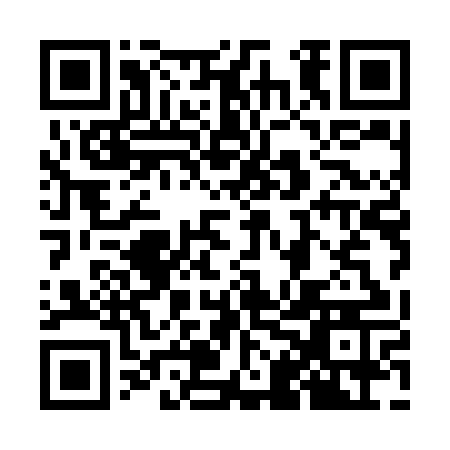 Prayer times for Casas Baixas, PortugalMon 1 Apr 2024 - Tue 30 Apr 2024High Latitude Method: Angle Based RulePrayer Calculation Method: Muslim World LeagueAsar Calculation Method: HanafiPrayer times provided by https://www.salahtimes.comDateDayFajrSunriseDhuhrAsrMaghribIsha1Mon5:477:161:356:057:549:182Tue5:457:151:356:057:559:193Wed5:447:131:346:067:569:204Thu5:427:121:346:077:579:215Fri5:407:101:346:077:589:226Sat5:397:091:336:087:599:237Sun5:377:071:336:087:599:258Mon5:357:061:336:098:009:269Tue5:347:041:336:098:019:2710Wed5:327:031:326:108:029:2811Thu5:307:021:326:108:039:2912Fri5:297:001:326:118:049:3013Sat5:276:591:326:118:059:3114Sun5:256:571:316:128:069:3215Mon5:246:561:316:128:079:3416Tue5:226:551:316:138:089:3517Wed5:206:531:316:138:089:3618Thu5:196:521:306:148:099:3719Fri5:176:511:306:148:109:3820Sat5:156:491:306:158:119:4021Sun5:146:481:306:158:129:4122Mon5:126:471:306:168:139:4223Tue5:106:451:296:168:149:4324Wed5:096:441:296:178:159:4425Thu5:076:431:296:178:169:4626Fri5:056:421:296:188:179:4727Sat5:046:401:296:188:179:4828Sun5:026:391:296:198:189:4929Mon5:016:381:286:198:199:5130Tue4:596:371:286:208:209:52